Bronte Archers Membership Form 2023/2024  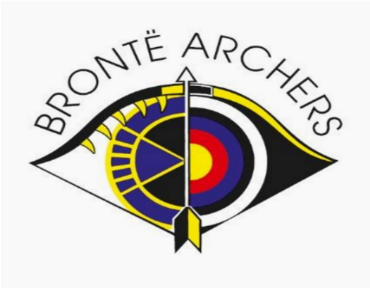 APPLICATION FOR ASSOCIATE MEMBERSHIP  	Mr / Mrs / Miss / Other*………………First Name.................................................. Date of Birth…….……………. 	Gender: Male / Female        	Is your gender the same as the sex you were registered at birth?	 Yes / No   	Surname:…………………………………………………………...  Nationality: ……………………………….............   	Address: ……………………………………………………………………...…………….………….……………………   ……………...………………………………………………………...……………………………………..…..…………...             Post Code ………………….……...…….….   Telephone Number …………………………………………………….             E-Mail Address 	………………………………………...………………...………………………………………………...                Bow Style ……………………………………   AGB Number: ………………...........................................................	Your Home Club Name:	…………………………………………………………………………………………………...Associate Members are archers who have already paid their AGB, YAA & NCAS affiliation fees and are fully paid-up members of another club. (REQUIRED)        	Do you have a valid beginner’s certificate: Yes / No*   Please state the club you passed your beginners course at…………………………………………………………I agree to be bound by the rules of the AGB, its organisations, the rules and constitution of Bronte Archers.    The details you provide will be used to add to Bronte Archer’s member’s data base to carry out club administration and to keep you up to date with events within the club. Please tick below to let us know how you would like to hear from us.1)   Email                                           		Yes [   ] No [   ]2)   Email Newsletter                         		Yes [   ]	 No [   ]3)   Telephone			     		Yes [   ]	 No [   ]   Full Year = Fees for the period 1st October – 30th September (Please Circle) **Pro-rated fees only apply to new associate members joining mid-way through the membership year and are rounded up to the nearest £P.T.OSignature *………………...............................………………………Date * ……………………………….  Juniors under the age of 18 (Parent or guardian must sign and give his/her name if applicant is under 18 years of age)    	Parent / Guardian name (if applicable: …………………………………………………………….  Date accepted……………………………Fee Paid £…………………………….    Cheque		    Bac’s (Please Circle)  IMPORTANT NOTE: Members will be expected to contribute some time or time equivalent every year to the preparation, staging and execution of the Open Club tournaments either as Field Party or in some other capacity agreed by the Tournament Organiser who will organise the work and record the details. Further details are in our Club Handbook.Ways to pay your fees.Bacs: Use the following details:Account Name: Bronte Archers   Sort Code: 53-61-23   Account Number: 63629720Please ensure you use the following reference: ASSMEM followed by your initials and send your completed form via email to: membership@bronte-archers.co.ukCheque: Make payable to “Bronte Archers” and send to the following:Bronte Archers Membership SecretaryDeborah Waterhouse	23 Weetwood LaneLeedsLS16 5NWFull Year*From Jan*From April*From JulySenior Associate£50£38£25£13Junior Associate£17£11£8£4